Obec Výrovice, Výrovice 63, 671 34 Horní DunajoviceNabídka nájemního bydleníObec Výrovice jako vlastník nájemních bytů v obci Výrovice nabízí k pronájmu 3 nové byty na č.p. Výrovice 36. Pronájem bude možný od cca srpna 2022. Služby v obci (obchod, pohostinství, dětské, fitness a víceúčelové hřiště, běžecká dráha, bohatý kulturní život, blízká přehrada (koupání, rybaření). Škola a školka spadově Únanov. Dobrá dopravní dostupnost do a ze Znojma autobusem.  Záloha na nájemné 3 x měsíční nájem. Všechny byty mají ohřev vody a topení zajištěny plynem. Jsou vybaveny kuchyňskou linkou s elektrickým sporákem. Pitná voda je ze skupinového vodovodu úpravna vody Znojmo. Splaškové vody odvedeny kanalizací na čistírnu Žerotice.Byt č.1 1KK v I. NP					Byt č.2 1+1KK v I. NPPlocha bytu 30 m²				Plocha bytu 41 m²Nájemné à měsíc 3500,- Kč			Nájemné à měsíc 4500,- Kč	Záloha na nájemné 10500,- Kč		Záloha na nájemné 13500,- KčZáloha na energie 2500,- Kč			Záloha na energie 3500,- KčSklad						SkladSpolečný dvůr s bytem 2			Společný dvůr s bytem 1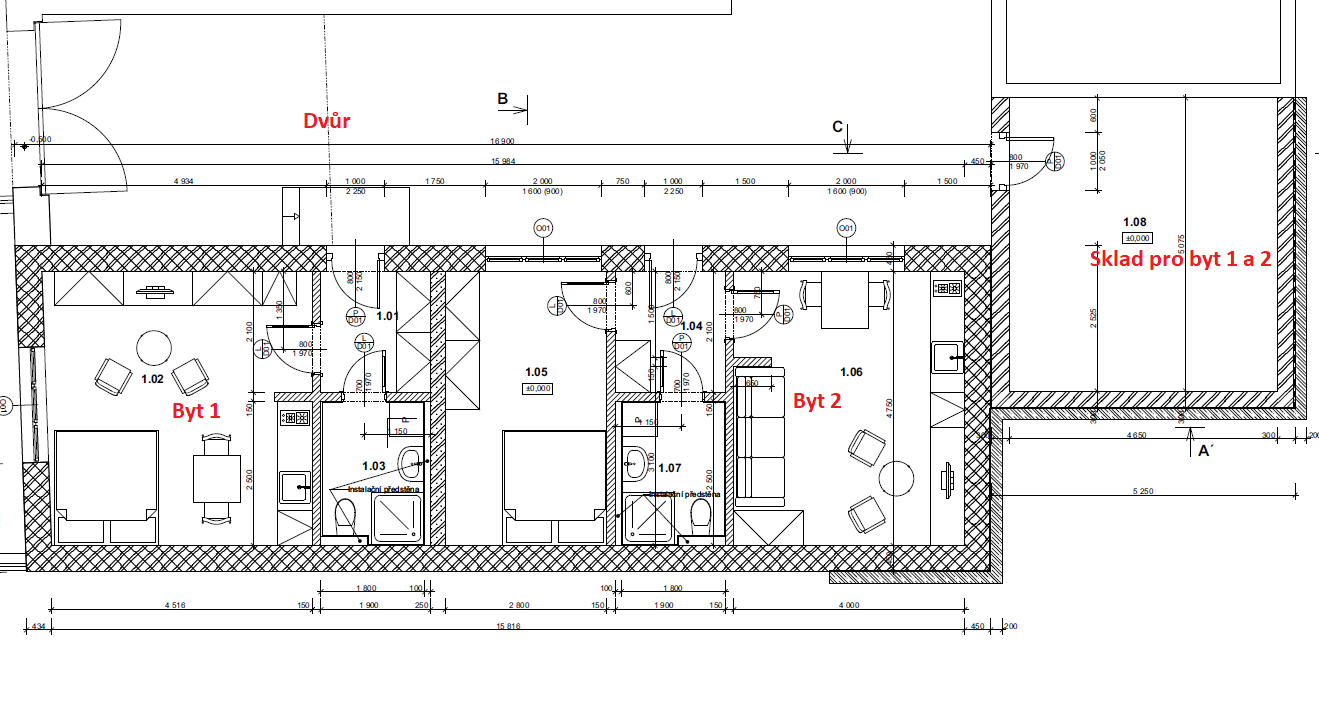 Žádosti o nájemní bydlení je možné průběžně podávat písemně na výše uvedenou adresu. Žádost musí obsahovat adresu žadatele včetně telefonního kontaktu. Jména příjmení a datum narození osob, které budou v bytě bydlet. V žádosti bude uvedeno, o který byt (byty) je zájem. K žádosti se doloží tyto přílohy: Potvrzení zaměstnavatele o zaměstnání, nebo doklad prokazující čerpaní mateřské nebo rodičovské dovolené, případně důchodu. Výpis z insolvenčního rejstříku a z rejstříku trestů.Z uvedených žádostí budou zastupitelstvem obce vybráni nájemníci. Při více zájemcích budou byty pronajaty dle následujících kriterií. Při rovnosti kriterií rozhodne datum podání žádostiRodina s dětmi alespoň jedno do 6 let - místníRodina s dětmi - místníMatka (otec) samoživitel-ka - místníDůchodci - místníOstatní - místníRodina s dětmi alespoň jedno do 6 letRodina s dětmi Matka (otec) samoživitel-ka Důchodci OstatníBližší informace a dohodnutí prohlídky na tel. 777 707 115 (starosta obce).